Nazwa przedmiotu: religiaKlasa: IVData: 24.06.20r. - Zoom o g. 9.40   id 4557112016 HASŁO 699926      Temat: Wakacje są darem Pana Boga.1.W trakcie tej lekcji (cele): Kształtowanie postawy wdzięczności Bogu za czas nauki i wypoczynku. Pielgrzymowanie jako forma modlitwy; wakacyjne odpusty św. Anny i św. Jacka; uroczystość Wniebowzięcia NMP; potrzeba podziękowania Bogu za wszystkie łaski doświadczone w ciągu całego roku szkolnego. Przedstawienie Pieszej Opolskiej Pielgrzymki na Jasną Górę. 2.   Zoom (20 min.)   podręcznik s. 201-203
posłuchaj piosenki: Gdy szukasz Boga popatrz na kwiaty: https://www.youtube.com/watch?v=ypBT-FU07lwOpolska pielgrzymka na Jasną Górę:https://www.youtube.com/watch?v=N0BdkS7zAOU44 PIESZA PIELGRZYMKA OPOLSKAw bieżącym roku 2020 wyjdzie na trasę w poniedziałek 17 sierpnia, by dotrzeć na Jasną Górę w sobotę 22 sierpnia.  Ze względu na pandemię, na pielgrzymkę nie będzie mógł pójść każdy, kto chce - jak to było co roku.  Tworzone będą jedynie reprezentacyjne grupy poszczególnych strumieni - informuje ks. Marcin Ogiolda, główny przewodnik Pieszej Pielgrzymki Opolskiej na Jasną Górę. Zostali wyznaczeni księża, którzy będą odpowiedzialni za poszczególne strumienie. I to oni będą przyjmowali zgłoszenia pielgrzymów. Zapisy mają być prowadzone w czerwcu. Pielgrzymować będą mogły tylko osoby w wieku od 18 do 65 lat. W drodze nie będzie żadnych noclegów i żadnego dożywiania. Każda grupa będzie miała do przejścia około 15 kilometrów i potem wróci do domów. Następnie drogę podejmie kolejna grupa, która po około 15 kilometrach też wróci do swoich domów - będzie to swoista sztafeta.GÓRA ŚW. ANNYNa Górze św. Anny znajduje się bazylika i sanktuarium, z figurką św. Anny Samotrzeciej (XV wiek) z jej relikwiami, franciszkański zespół klasztorny z Rajskim Placem (dziedzińcem arkadowym) z lat 1733-1749, na którym stoi 15 stuletnich konfesjonałów, jest także grota wykonana na wzór groty z Lourdes oraz 40 kaplic kalwaryjnych z lat 1700-1709. Na szczycie Góry św. Anny zbudowano w latach 80. XV wieku klasztor i kościół, który od XVIII wieku jest ważnym centrum pielgrzymkowym. Pomniki Historii odc. 16 - Góra św. Anny:https://www.youtube.com/watch?v=MSV2-_wrLX8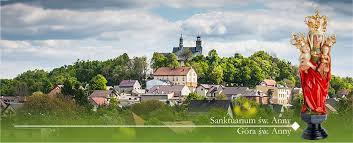                                        Góra św. AnnySANKTUARIUM ŚWIĘTEGO JACKA W KAMIENIU ŚLĄSKIMKamień Śląski to miejscowość położona niedaleko Opola. Jest ona znana i chętnie odwiedzana nie tylko przez mieszkańców Śląska, ale także przez licznych gości z całego świata. Zasłynęła przede wszystkim jako miejsce urodzenia św. Jacka, bł. Czesława i bł. Bronisławy. O szczególnej roli Kamienia Śląskiego w dziejach Śląska Opolskiego decydują także inne czynniki o charakterze historycznym i kulturowym. Pierwsze udokumentowane wzmianki o Kamieniu Śląskim pochodzą z początku XII w. Był to wówczas silny gród rycerski należący do słynnej w Europie rodziny Odrowążów. W 1104 r., według przekazu „Kroniki Polskiej” Galla Anonima, miał w kamieniu śląskim przebywać książę Bolesław Krzywousty.Oprócz rodziny Odrowążów, ważną rolę w dziejach Kamienia Śląskiego odegrały rodziny Strzałów, Larischów i Strachwitzów. Dbały one przede wszystkim o rozwój posiadłości w Kamieniu Śląskim i o utrzymanie tutejszego zamku, który z czasem przybrał kształt i funkcję pałacową. II wojnę światową pałac przetrwał w stanie niemalże nienaruszonym. Został częściowo splądrowany przez wojska sowieckie w styczniu 1945 r. Po wojnie urządzono w nim dom dziecka. W 1958 r. na pobliskie lotnisko wrócili sowieci. Majątek w Kamieniu Śląskim został więc zmilitaryzowany, a pałac przeznaczono na mieszkania dla wojska. W 1970 r., po uprzednim zniszczeniu, został on podpalony. W 1990 r. ruiny pałacu przekazano Diecezji Opolskiej. Po ich odbudowie, w 1994 r., Biskup Opolski ustanowił tu Sanktuarium św. Jacka Centrum Kultury i Nauki Wydziału Teologicznego Uniwersytetu Opolskiego. Odtąd ranga Kamienia Śląskiego z roku na rok szybko wzrasta. Pojawiają się ciekawe inwestycje, a do kamieńskiego pałacu przybywają coraz to nowi ludzie, którzy z tym miejscem i z tą miejscowością pragną związać realizację swoich pomysłów na rozwój regionu.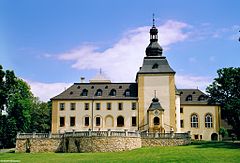 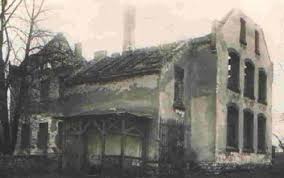  trudnym dla nas wszystkich czasie pamiętajcie o modlitwie za cały Kościół święty, za nasze rodziny oraz w intencji chorych, służby zdrowia i tych wszystkich, którzy dążą do zatrzymania rozprzestrzeniania się koronawirusa.Wczoraj obchodziliśmy Dzień Ojca - pamiętajcie o modlitwie za waszych tatusiów.
   
Pamiętajcie o zachowaniu bezpieczeństwa podczas wakacji - niech Opatrzność Boża czuwa nad Wami . Udanych, radosnych wakacji! Nie zapominajcie o Panu Bogu. Czego będziesz potrzebować do tej lekcji?smartfonlaptop/komputerdostęp do Internetu i przeglądarki internetowejewentualnie wsparcie rodzeństwa lub innego członka rodziny, który zna pomoże Ci w obsłudze sprzętu i InternetuZAKRES REALIZACJI PODSTAWY PROGRAMOWEJ: Formacja moralna. Ukazanie wybranych wydarzeń z historii zbawienia odnoszących się do życia ucznia Wychowanie do modlitwy. Zaznajomienie ze sposobami i rodzajami modlitwy oraz z biblijnymi wzorami modlitwy. Wychowanie liturgiczne. Pomoc w pogłębionym przeżywaniu roku liturgicznego. 